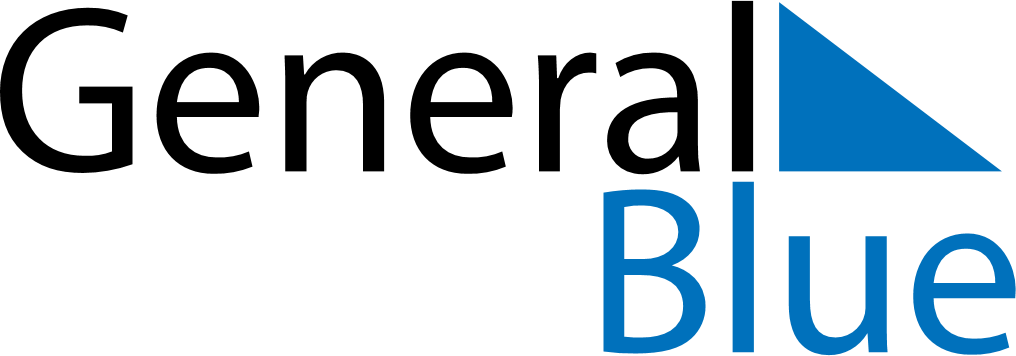 Weekly CalendarAugust 23, 2021 - August 29, 2021Weekly CalendarAugust 23, 2021 - August 29, 2021Weekly CalendarAugust 23, 2021 - August 29, 2021Weekly CalendarAugust 23, 2021 - August 29, 2021Weekly CalendarAugust 23, 2021 - August 29, 2021Weekly CalendarAugust 23, 2021 - August 29, 2021MONDAYAug 23TUESDAYAug 24TUESDAYAug 24WEDNESDAYAug 25THURSDAYAug 26FRIDAYAug 27SATURDAYAug 28SUNDAYAug 29